Réemploi – réparation – réutilisationIntitulé de la bonne pratique (Donner un titre ne dépassant pas 5 à 6 mots) : UPCYCLINGContact : Nom : INIZIATIVAAdresse : Chemin de Ranucchieto 20 167 AJACCIOTél : 04 20 03 73 84Courriel : iniziativa@orange.frDomaine concerné :Domaine concerné :Contexte de mise en œuvre (territoire, point de départ,…..)Ajaccio : Chantiers Recycl’Eco  et Fil & Fer AjaccioValorisation des matériaux récupérés (DEEE, tissus, meubles…)sur la collecte des chantiers.Par exemple : transformation des cables informatiques en bijoux, des claviers en pots à crayons….Contexte de mise en œuvre (territoire, point de départ,…..)Ajaccio : Chantiers Recycl’Eco  et Fil & Fer AjaccioValorisation des matériaux récupérés (DEEE, tissus, meubles…)sur la collecte des chantiers.Par exemple : transformation des cables informatiques en bijoux, des claviers en pots à crayons….Pratique, méthode d’intervention et objectifs de la démarcheL’ upcycling est l'action de récupérer des matériaux ou des produits dont on n'a plus l'usage afin de les transformer en matériaux ou produits de qualité ou d'utilité supérieure. On recycle donc « par le haut ».En plus des bénéfices écologiques de la réutilisation, l’Upcycling donne l'occasion de créer et recréer des objets uniques.Utilisation des matériaux collectés en tant que support à la créativité. Les salariés sont regroupés en ateliers créatifs pour proposer et mettre en œuvre les œuvres uniques.Pratique, méthode d’intervention et objectifs de la démarcheL’ upcycling est l'action de récupérer des matériaux ou des produits dont on n'a plus l'usage afin de les transformer en matériaux ou produits de qualité ou d'utilité supérieure. On recycle donc « par le haut ».En plus des bénéfices écologiques de la réutilisation, l’Upcycling donne l'occasion de créer et recréer des objets uniques.Utilisation des matériaux collectés en tant que support à la créativité. Les salariés sont regroupés en ateliers créatifs pour proposer et mettre en œuvre les œuvres uniques.Résultats (impacts sur le public, le territoire, ….)Minoration de l’impact environnemental de nos déchetsVente de produits uniquesValorisation du coté créatif des salariésCohésion d’équipePublic cible :Les salariés du chantierLes clientsPerspective d’usage et dissémination :Développement de cette activité au sein de la future ressourcerieDéveloppement et diversification de l’activitéPerspective d’usage et dissémination :Développement de cette activité au sein de la future ressourcerieDéveloppement et diversification de l’activité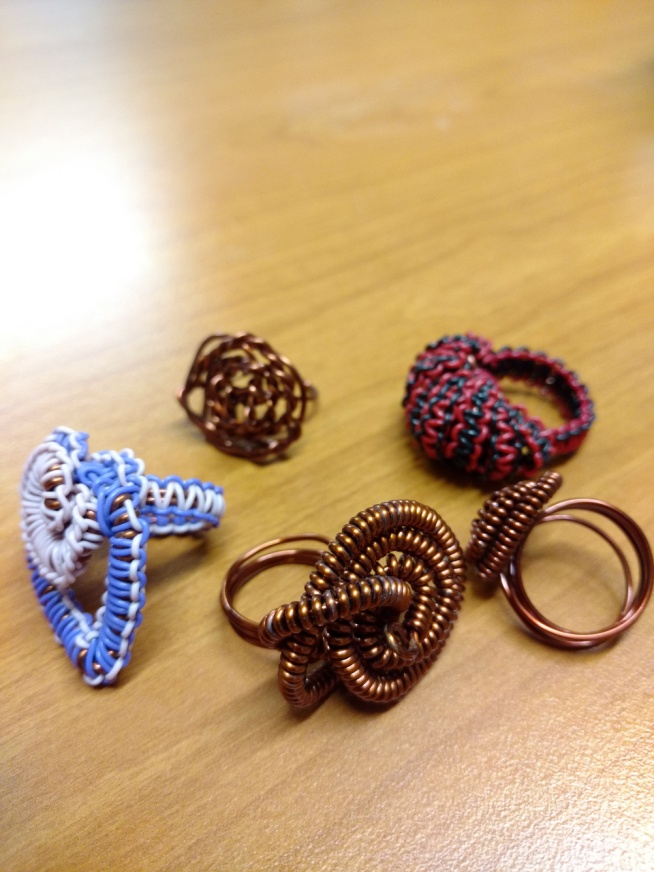 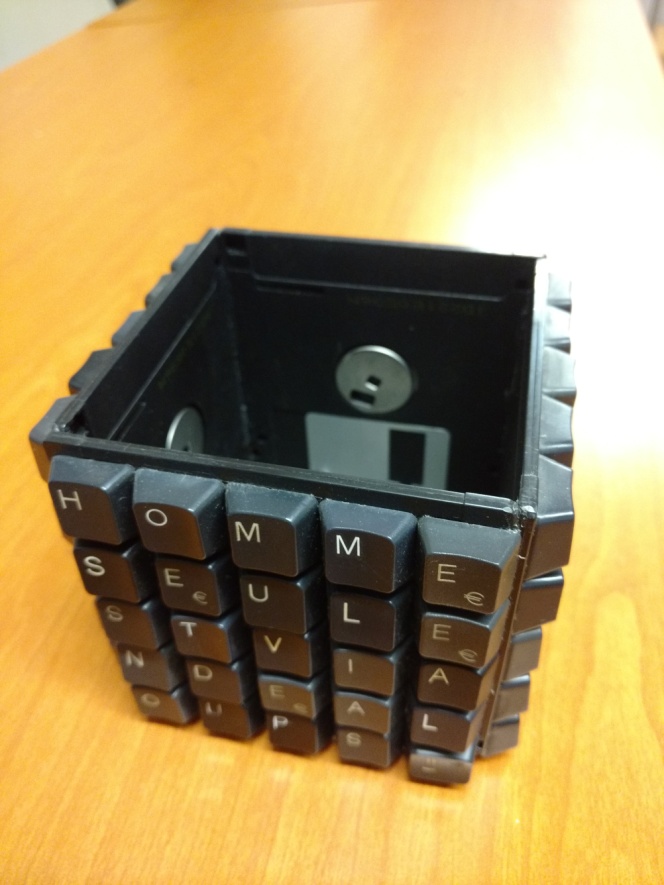 